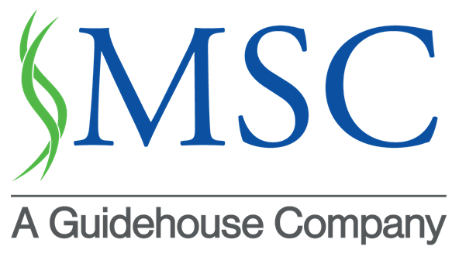 GENERAL SERVICES ADMINISTRATIONFederal Supply ServiceAuthorized Federal Supply Schedule Price ListOn-line access to contract ordering information, terms and conditions, up-to-date pricing, and the option to create an electronic delivery order is available through GSA Advantage!™, a menu-driven database system.  The INTERNET address for GSA Advantage!™ is:  http://www.GSAAdvantage.gov.Contract Number: GS-10F-039AAContract Period:  November 8, 2012 - November 7, 2027For more information on ordering from Federal Supply Schedules go to the GSA Schedules page at GSA.gov.Contractor: 	Medical Science & Computing, LLC		11300 Rockville Pike, Suite 1100
	Rockville, MD 20852	Schedule Title: Multiple Award Schedule	Federal Supply Group: Information Technology, Professional ServicesBusiness Size:	Other than Small BusinessTelephone:	(301) 219-6990FAX Number:	(301) 881-3992Web Site: 	www.mscweb.com E-mail: 	cstith@guidehouse.comContract Administration:	Chavaughn StithPrice Current through Mod #PA-0051 dated 01/18/2023.CUSTOMER INFORMATION:1a.	Table of Awarded Special Item Number(s) with appropriate cross-reference to page numbers: 1b.	Identification of the lowest priced model number and lowest unit price for that model for each special item number awarded in the contract.  See Pricing Page 4.1c. 	If the Contractor is proposing hourly rates a description of all corresponding commercial job titles, experience, functional responsibility and education for those types of employees or subcontractors who will perform services shall be provided.  If hourly rates are not applicable, indicate “Not applicable” for this item.  See Labor Category Descriptions Page 6.2.	Maximum Order:  For SIN 54151S - $500,000.00				For SINs 541611 and 611430 - $1,000,000.00				For SIN OLM - $250,000.003.	Minimum Order:  $100.004.	Geographic Coverage (delivery Area):  Domestic5.	Point(s) of production (city, county, and state or foreign country):  N/A6.	Discount from list prices or statement of net price:  Government net prices (discounts already deducted). 7.	Quantity discounts:  1% for orders over $250,000; 3% for orders over $500,000 (not applicable to SIN 54151S)8.	Prompt payment terms:  Net 30 days	Information for Ordering Offices: Prompt payment terms cannot be negotiated out of the contractual agreement in exchange for other concessions9.	Foreign items (list items by country of origin):  None 10a.	Time of Delivery (Contractor insert number of days):  As negotiated between Contractor and Ordering Agency10b.	Expedited Delivery.  The Contractor will insert the sentence “Items available for expedited delivery are noted in this price list.” under this heading.  The Contractor may use a symbol of its choosing to highlight items in its price list that have expedited delivery: Contact Contractor10c.	Overnight and 2-day delivery.  The Contractor will indicate whether overnight and 2-day delivery are available.  Also, the Contractor will indicate that the schedule customer may contact the Contractor for rates for overnight and 2-day delivery:  Contact Contractor10d.	Urgent Requirements.  The Contractor will note in its price list the “Urgent Requirements” clause of its contract and advise agencies that they can also contact the Contractor’s representative to effect a faster delivery:  Contact Contractor11.	F.O.B Points(s):  Destination12a.	Ordering Address(es):    Contact Contractor12b.	Ordering procedures:  For supplies and services, the ordering procedures, information on Blanket Purchase Agreements (BPAs) are found in Federal Acquisition Regulation (FAR) 8.405-3.13.	Payment address(es):      Contact Contractor14.	Warranty provision:  N/A15.	Export Packing Charges (if applicable):  N/A16.	Terms and conditions of rental, maintenance, and repair (if applicable):  N/A17.	Terms and conditions of installation (if applicable):  N/A18a.	Terms and conditions of repair parts indicating date of parts price lists and any discounts from list prices (if applicable):   N/A18b.	Terms and conditions for any other services (if applicable):  N/A19.	List of service and distribution points (if applicable):  N/A20.	List of participating dealers (if applicable):  N/A21. 	Preventive maintenance (if applicable):   N/A22a. Environmental attributes, e.g., recycled content, energy efficiency, and/or reduced pollutants:  N/A22b. 	If applicable, indicate that Section 508 compliance information is available on Electronic and Information Technology (EIT) supplies and services and show where full details can be found (e.g. contactor’s website or other location.)  The EIT standards can be found at:  www.Section508.gov/. N/A23.	Unique Entity Identifier (UEI) Number:  QKC5FQ63F7Z424.  	Notification regarding registration in System for Award Management (SAM) database: RegisteredGSA Awarded Pricing for SIN 54151SThe rates are inclusive of the Industrial Funding Fee (IFF) of 0.75%.GSA Awarded Pricing for SINs 541611 and 611430The rates are inclusive of the Industrial Funding Fee (IFF) of 0.75%.Service Contract Labor Standards:  The Service Contract Labor Standards (SCLS) is applicable to this contract and it includes SCLS applicable labor categories. The prices for the cited SCLS labor categories are based on the U.S. Department of Labor Wage Determination Number(s) identified in the SCLS matrix. The prices awarded are in line with the geographic scope of the contract (i.e. nationwide).SIN 54151S Labor Category DescriptionsIT Analyst I	_________										Functional Responsibilities: Provides analysis and design of business systems for applications in various areas, including scientific, medical, and financial domains. Works closely with end users on project development and implementation. Researches and resolves complex system issues.  Coordinates closely with programmers to ensure proper implementation of program and system specifications. Confers with functional proponents to determine application requirements and recommend system alternative solutions.Minimum Education: BachelorsMinimum Experience: 2 yearsIT Analyst II	_________										Functional Responsibilities: Provides analysis and design of business systems for applications in various areas, including scientific, medical, and financial domains. Works closely with end users on project development and implementation. Researches and resolves complex system issues.  Analyzes the problem and the information to be processed. Defines the problem, and develops system requirements and program specifications, from which programmers prepare systems documentation, programs, and tests. Coordinates closely with programmers to ensure proper implementation of program and system specifications. Confers with functional proponents to determine application requirements and recommend system alternative solutions.Minimum Education: BachelorsMinimum Experience: 5 yearsFunctional Analyst I_________										Functional Responsibilities: Analyze user needs to determine functional and cross-functional requirements. Provides highly technical and specialized guidance concerning complex functional needs. Prepares reports and gives presentations.  Recommends improvements or modifications in sequence of operations, equipment utilization and related matters. Examines and analyzes current and contemplated operations for developing, defining, and coordinating user requirements which will satisfy the total program need. Translates user requirements into system specifications, data management plans, configuration management plans, life cycle management documentation, integrated logistics support plans and related operational summaries. Assists in the design, development, and analysis, test and maintenance of logical and physical databases. Writes specification manuals and user documentation for client or user personnel. Gathers information from users, defines work problems, and designs a system and procedures to resolve problems.Minimum Education: BachelorsMinimum Experience: 5 yearsFunctional Analyst II_________										Functional Responsibilities: Analyze user needs to determine functional and cross-functional requirements. Provides highly technical and specialized guidance concerning complex functional needs. Prepares reports and gives presentations.  Performs advanced and complex systematic reviews of selected functions to determine application and design of systems or models. Participates in various testing functions (i.e. string and acceptance tests) to verify that results are correct. Develops and updates functional or operating manuals outlining established methods of performing work in accordance with organizational policy. Trains clients or user personnel in the operation and capabilities of proposed models. Provides functional guidance on more complex projects. May supervise and provide technical direction to lower level Functional/Data Analysts.Minimum Education: BachelorsMinimum Experience: 10 yearsProgrammer I_________										Functional Responsibilities: Designs, develops, codes and tests application programs using automated tools and prescribed methodology. Assists in developing design specifications, prepares program and systems documentation and report layouts, generates program test data and tests and debugs programs. Provides input to user documentationMinimum Education: BachelorsMinimum Experience: 2 yearsProgrammer II________										Functional Responsibilities: Participates in the analysis of functional business/technical applications and design specifications for functional activities. Assists in the development of block diagram and logic flow charts. Translates detailed design into computer application software. Tests, debugs, and refines the computer software to produce the required product. Helps to prepare required documentation, including both program-level and user-level documentation. Enhances software to reduce operating time or improve efficiency.Minimum Education: BachelorsMinimum Experience: 5 yearsProject Manager I_______										Functional Responsibilities: Manages the full life cycle of software and systems development projects.  Leads project team and allocates resources to specific tasks. Ensures that deliverables meet customer’s requirements.  Leads the project or multiple tasks and retains overall responsibility for performance including cost, schedule, deliverables and contractual compliance. Provides the interface to the customer and other project leaders. Identifies, acquires, and utilizes company resources to achieve project technical objectives. Establishes priorities, task assignment and completion. Ensures quality and productivity standards are maintained while meeting project/client deadlines and budget constraints. Serves as the client liaison on all project matters. Performs a quality assurance role and ensures timely delivery of all specified deliverables. Supervises the training of new personnel under the project to assure compliance with government regulations, codes, and Company policy and procedures. Participates in contract negotiations.Minimum Education: BachelorsMinimum Experience: 5 yearsProject Manager II_______										Functional Responsibilities: Manages the full life cycle of complex software and systems development projects.  Leads project team and allocates resources to specific tasks. Ensures that deliverables meet customer’s requirements. Serves as main interface with the customer.  Leads the project or multiple tasks and retains overall responsibility for performance including cost, schedule, deliverables and contractual compliance. Provides the interface to the customer and other project leaders. Establishes priorities, task assignment and completion. Ensures quality and productivity standards are maintained while meeting project/client deadlines and budget constraints. Serves as the client liaison on all project matters. Performs a quality assurance role and ensures timely delivery of all specified deliverables. Supervises the training of new personnel under the project to assure compliance with government regulations, codes, and Company policy and procedures. Participates in contract negotiations.Minimum Education: BachelorsMinimum Experience: 10 yearsSoftware Engineer I______										Functional Responsibilities: Analyzes requirements and develops detailed design. Translates design into computer software. Tests, debugs, and refines the computer software to produce the required product. Prepares required documentation. Enhances software to reduce operating time or improve efficiency.Minimum Education: BachelorsMinimum Experience: 2 yearsSoftware Engineer II______										Functional Responsibilities: Analyzes requirements and develops detailed design. Translates design into computer software. Tests, debugs, and refines the computer software to produce the required product. Prepares required documentation. Enhances software to reduce operating time or improve efficiency. Provides technical direction to computer programmers.Minimum Education: BachelorsMinimum Experience: 5 yearsIT Subject Matter Expert I____										Functional Responsibilities: Analyzes complex problems and develops solutions. Provides project guidance in highly specialized areas, such as scientific, medical, or financial domains. Ensures that solutions meet the functional requirements.   Typically serves as technical experts, applying comprehensive technical skills and abilities to unique and/or important projects or in situations requiring a highly technical interface. Applies expertise which may include, but is not limited to, the following: strategic planning, information technology governance, enterprise architecture, human resource and accounting systems, loan and grant systems, scientific applications, information and infrastructure assurance, network engineering, and enterprise resource planning. The Subject Matter Expert functions as the lead service contact for specified clients in defined technology areas or in certain industries and markets.Minimum Education: DoctorateMinimum Experience: 10 yearsIT Subject Matter Expert II____										Functional Responsibilities: Analyzes complex problems and develops solutions. Provides project guidance in highly specialized areas, such as scientific, medical, or financial domains. Ensures that solutions meet the functional requirements.  Typically serves as a technical expert, applying comprehensive technical skills and abilities to unique and/or important projects or in situations requiring a highly technical interface. Provides functional knowledge and prospective to the enterprise-wide solution team. Applies expertise which may include, but is not limited to, the following: strategic planning, information technology governance, enterprise architecture, human resource and accounting systems, loan and grant systems, scientific applications, information and infrastructure assurance, network engineering, and enterprise resource planning. The Subject Matter Expert functions as the lead service contact for specified clients in defined technology areas or in certain industries and markets.Minimum Education: DoctorateMinimum Experience: 15 yearsSystems Expert I	___										Functional Responsibilities: Designs complex systems and software. Reviews and evaluates system requirements and design to ensure traceability, compatibility and adequacy. Performs analysis on design implementation, system performance and design requirements.Minimum Education: MastersMinimum Experience: 5 yearsSystems Expert II	___										Functional Responsibilities: Designs complex systems and software. Reviews and evaluates system requirements and design to ensure traceability, compatibility and adequacy. Performs analysis on design implementation, system performance and design requirements.Minimum Education: MastersMinimum Experience: 10 yearsSystems Specialist I	___										Functional Responsibilities: Manages the daily activities of configuration and operation of business systems which may be mainframe, mini, or client/server based. Optimizes system operation and resource utilization, and performs system capacity analysis and planning. Provides assistance to users in accessing and using business systems.Minimum Education: BachelorsMinimum Experience: 2 yearsSystems Specialist II	___										Functional Responsibilities: Manages the daily activities of configuration and operation of business systems which may be mainframe, mini, or client/server based. Optimizes system operation and resource utilization, and performs system capacity analysis and planning. Provides assistance to users in accessing and using business systems.Minimum Education: BachelorsMinimum Experience: 5 yearsEducation and Experience Substitutions								Medical Science & Computing, LLC reserves the right to make the following substitutions in the education and/or experience requirements of any of the service skill categories set forth herein.~One year of experience is the equivalent of one year of education.~ One year of education is the equivalent of one year of experience.Certification related to the technology is equivalent to two (2) years of experience or education requirement (SIN 54151S only). For example, an Associates Degree is equivalent to two years of experience and vice versa. A Bachelor's degree is equivalent to four years of experience and vice versa. A Masters degree is equivalent to two years additional experience and vice versa. A Doctorate (e.g., Ph.D., M.D., D.V.M.) is equivalent to four years additional experience and vice versa.SIN 541611 and 611430 Labor Category DescriptionsAdministrative Support II										Functional Responsibilities: Performs diverse administrative duties. These include, but are not limited to, documentation planning and support, program management support, mail services, data input, initiating special reports, and compiling statistical and financial reports. May perform other duties as assigned.Minimum Education: AssociatesMinimum Experience: 2 yearsAnalyst I												Functional Responsibilities: Researches and analyzes data, performs financial tracking and management tasks, reviews project-related expenditures, assesses procedures for compliance with government standards, and provides recommendations for improvement. Prepares status reports, briefings, and presentations. Assists with the interpretation of data.Minimum Education: BachelorsMinimum Experience: 1 yearAnalyst II												Functional Responsibilities: SIN 541611: Researches and analyzes data, performs financial tracking and management tasks, reviews project-related expenditures, assesses procedures for compliance with government standards, and provides recommendations for improvement. Prepares status reports, briefings, and presentations. Assists with the interpretation of data.*SIN 611430: Provides requirements gathering and course content development and provides instructional design and consultative services as part of project development and program implementation.Minimum Education: BachelorsMinimum Experience: 2 yearsConsultant I												Functional Responsibilities: SIN 541611: Directs the performance of or provides technical expertise to a variety of projects and initiatives. Participates in the strategic, tactical, and operational aspects of projects. Responsible for meeting goals within time and budget constraints.*SIN 611430: Provides instructional delivery services for customized and standardized training.  Delivers ad hoc training for system users and project participants. Participates in requirements gathering and course content development and provides instructional design and consultative services as part of project development and program implementation.Minimum Education: BachelorsMinimum Experience: 2 yearsConsultant II												Functional Responsibilities: Directs the performance of or provides technical expertise to a variety of projects and initiatives. Participates in the strategic, tactical, and operational aspects of projects. Responsible for meeting goals within time and budget constraints.Minimum Education: BachelorsMinimum Experience: 4 yearsProgram Director/Senior Advisor I									Functional Responsibilities: Senior executive responsible for providing strategic direction, vision, leadership, and program management to the team. Contributes to organizational direction through involvement with senior-level client leadership and team members. Maintains productive and effective client relationship with the most senior levels of the client organization.Minimum Education: BachelorsMinimum Experience: 15 yearsProgram/Project Manager I										Functional Responsibilities: Plans and manages all tasks in support of a particular project. Responsible for technical, management, and cost performance. Develops project plans, manages resource allocations, tracks budgets, and monitors performance. Responsible for development and execution of project plans and completion of project deliverables.Minimum Education: BachelorsMinimum Experience: 2 yearsProgram/Project Manager II										Functional Responsibilities: Plans and manages all tasks in support of a particular project. Responsible for technical, management, and cost performance. Develops project plans, manages resource allocations, tracks budgets, and monitors performance. Responsible for development and execution of project plans and completion of project deliverables.Minimum Education: BachelorsMinimum Experience: 4 yearsSenior Management Consultant I									Functional Responsibilities: Provides expert-level domain and functional consulting, analysis, and methodological support to complex projects. Possesses extensive knowledge in an area of specialization required for effective project implementation. Responsible for quality and timely delivery of contractual items and provides direction to the members of the team.Minimum Education: BachelorsMinimum Experience: 10 yearsSr. Consultant I												Functional Responsibilities: Provides senior-level client consulting and expertise to a variety of projects, including strategic planning, process and productivity improvement, resource allocation, organizational development, systems evaluations, change management, and business process reengineering. Responsible for the effective management of funds and personnel. Responsible for quality and timely delivery of contractual items.Minimum Education: BachelorsMinimum Experience: 6 yearsSr. Consultant II											Functional Responsibilities: Provides senior-level client consulting and expertise to a variety of projects, including strategic planning, process and productivity improvement, resource allocation, organizational development, systems evaluations, change management, and business process reengineering. Responsible for the effective management of funds and personnel. Responsible for quality and timely delivery of contractual items.Minimum Education: BachelorsMinimum Experience: 8 yearsSenior Functional Expert I____										Functional Responsibilities: Senior expert with in-depth knowledge and experience in various functional and/or domain areas. Contributes to the implementation of strategic direction and provides advice and expertise on applicability of industry standard solutions. Responsible for providing high-level vision to program/project manager or senior client leadership to influence objectives of complex efforts.Minimum Education: BachelorsMinimum Experience: 15 yearsSubject Matter Specialist I										Functional Responsibilities: SIN 541611: Provides subject matter expertise, managerial leadership, and direct support for project operations, problem definition, analysis, requirements development, and implementation of complex project and programs.*SIN 611430: Provides instructional delivery services for customized and standardized training.  Delivers ad hoc training for system users and project participants. Leads requirements gathering and course content development and provides instructional design and consultative services as part of project development and program implementation.Minimum Education: BachelorsMinimum Experience: 10 yearsSubject Matter Specialist II										Functional Responsibilities: Provides subject matter expertise, managerial leadership, and direct support for project operations, problem definition, analysis, requirements development, and implementation of complex project and programs.Minimum Education: BachelorsMinimum Experience: 15 yearsEducation and Experience Substitutions								Medical Science & Computing, LLC reserves the right to make the following substitutions in the education and/or experience requirements of any of the service skill categories set forth herein.~One year of experience is the equivalent of one year of education.~ One year of education is the equivalent of one year of experience.Certification related to the technology is equivalent to two (2) years of experience or education requirement (SIN 54151S only). For example, an Associates Degree is equivalent to two years of experience and vice versa. A Bachelor's degree is equivalent to four years of experience and vice versa. A Masters degree is equivalent to two years additional experience and vice versa. A Doctorate (e.g., Ph.D., M.D., D.V.M.) is equivalent to four years additional experience and vice versa.SINSIN Description54151S & 54151SRCInformation Technology Professional Services541611 & 541611RCManagement and Financial Consulting, Acquisition and Grants Management Support, and Business Program and Project Management Services611430 & 611430RCProfessional and Management Development TrainingOLM & OLMRCOrder Level MaterialsLabor Category11/08/21 – 11/07/2211/08/22 - 11/07/2311/08/23 - 11/07/2411/08/24 - 11/07/2511/08/25 - 11/07/2611/08/26 - 11/07/27IT Analyst I$56.50$58.53$60.63$62.82$65.08$67.42IT Analyst II$81.95$84.90$87.95$91.11$94.39$97.79Functional Analyst I$117.58$121.81$126.20$130.74$135.45$140.33Functional Analyst II$132.34$137.11$142.05$147.16$152.46$157.95Programmer I$51.41$53.26$55.17$57.16$59.22$61.35Programmer II$75.84$78.57$81.40$84.33$87.37$90.52Project Manager I$101.80$105.46$109.26$113.19$117.26$121.48Project Manager II$127.25$131.83$136.57$141.49$146.58$151.86Software Engineer I$73.81$76.46$79.21$82.07$85.02$88.08Software Engineer II$98.75$102.31$105.99$109.81$113.77$117.87IT Subject Matter Expert I$198.00$205.13$212.51$220.16$228.09$236.30IT Subject Matter Expert II$238.72$247.31$256.22$265.44$275.00$284.90Systems Expert I$80.93$83.84$86.86$89.98$93.22$96.58Systems Expert II$111.47$115.49$119.65$123.96$128.42$133.04Systems Specialist I$62.61$64.87$67.20$69.62$72.13$74.73Systems Specialist II$83.99$87.01$90.15$93.39$96.75$100.23Labor Category11/08/21 – 11/07/2211/08/22 - 11/07/2311/08/23 - 11/07/2411/08/24 - 11/07/2511/08/25 - 11/07/2611/08/26 - 11/07/27Administrative Support II*$68.82$71.29$73.86$76.52$79.28$82.13Analyst I$80.09$82.97$85.95$89.05$92.25$95.57Analyst II$86.83$89.95$93.19$96.54$100.02$103.62Consultant I$94.27$97.66$101.18$104.83$108.60$112.51Consultant II$110.50$114.48$118.60$122.87$127.29$131.87Program Director/Senior Advisor I$287.15$297.49$308.20$319.29$330.79$342.70Program/ Project Manager I$117.06$121.27$125.63$130.16$134.84$139.69Program/ Project Manager II$122.70$127.11$131.69$136.43$141.34$146.43Senior Management Consultant I$191.44$198.33$205.47$212.87$220.53$228.47Sr. Consultant I$112.78$116.84$121.04$125.39$129.90$134.58Sr. Consultant II$122.58$126.99$131.57$136.30$141.21$146.29Sr. Functional Expert I$239.29$247.91$256.84$266.09$275.66$285.58Subject Matter Specialist I$116.16$120.34$124.68$129.16$133.81$138.63Subject Matter Specialist II$199.50$206.68$214.12$221.82$229.81$238.08SCLS Eligible Labor CategorySCLS Equivalent Code TitleWage Determination No.Administrative Support IIAdministrative Assistant II2015-4269